Тема: Самоиндукция. Энергия магнитного поля.Изучите внимательно §15, 16, 17 учебника Мякишев  Г.Я. Физика.11 класс: учебник для общеобразоват. учреждений: базовый  уровень -5-е изд..-М.: Просвещение, 2011, а также опорный конспект (см.ниже)Выполните краткий конспект темы урока в тетради, решите задачи.Отчет о выполненной работе отправьте по электронной почте на yun707@yandex.ru. При отправлении  укажите фамилию и свою учебную группу,  в Теме НАИМЕНОВАНИЕ ДИСЦИПЛИНЫ и НАЗВАНИЕ ВЫПОЛНЕННОЙ РАБОТЫ.Явление  возникновения индуцированного тока в цепи в результате изменения тока в этой цепи называют самоиндукцией.Самоиндукция – это частный случай явления электромагнитной индукции.(рис в тетрадь)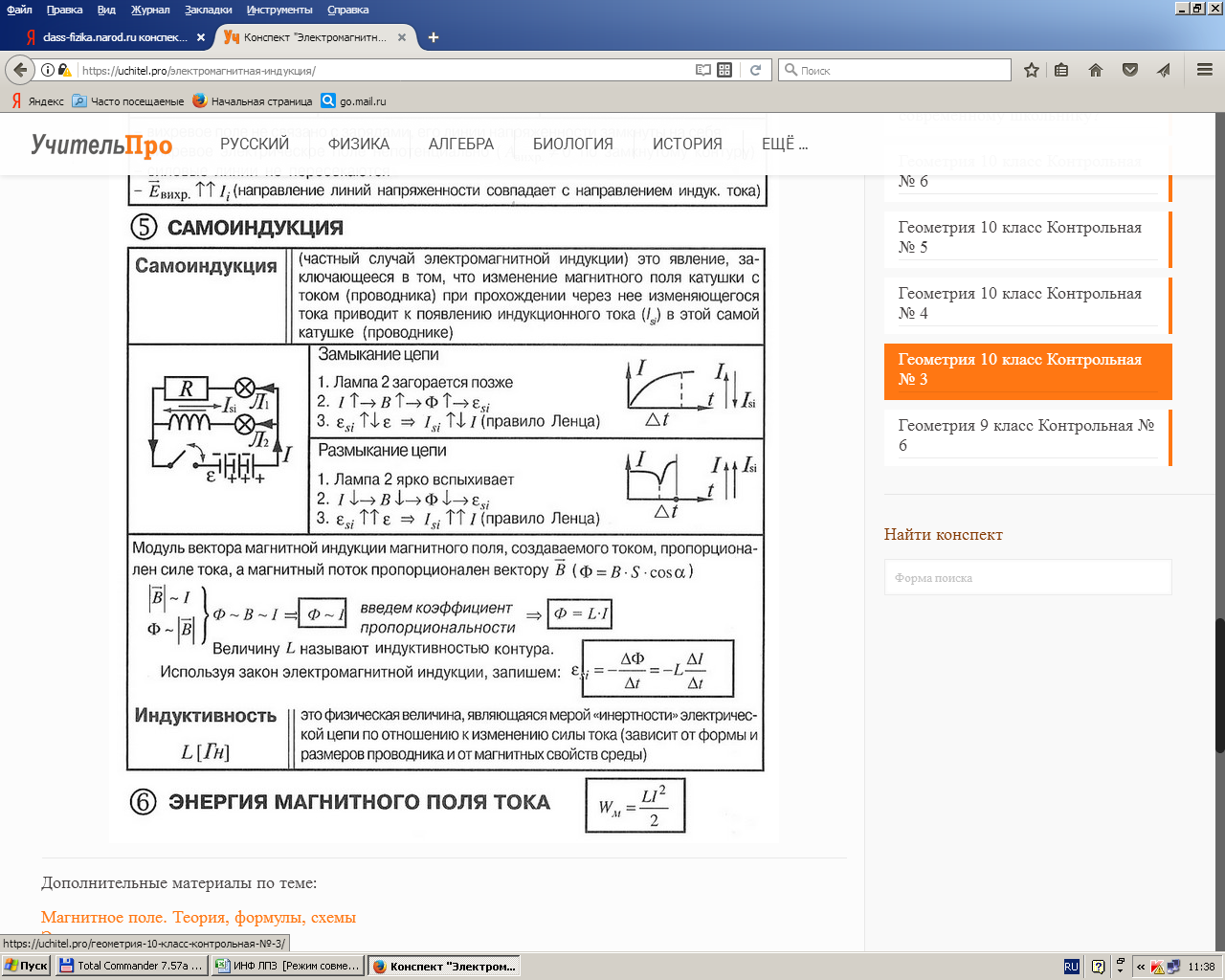 Индукция В пропорциональна силе тока в катушке, поэтому магнитный поток Ф, возникающий в катушке, также пропорционален силе тока: Ф = L I 		(1)L – коэффициент пропорциональности, который называют индуктивностью контура[L] = ГнПри  изменении собственного магнитного потока в контуре, согласно закону электромагнитной индукции, возникает ЭДС самоиндукции:Esi =  		(2)(Знак «-» в формуле отражает правило Ленца. При решении задач «-» не учитываем)Индуктивность – это физическая величина, численно равная ЭДС самоиндукции, возникающей в контуре при изменении силы тока на 1 А за 1 с. Индуктивность L зависит от его геометрической формы, размеров и магнитных свойств среды, в которой он находится.Магнитное поле материально и обладает энергией: Wm = 		(3)[Wm] = Дж.Решите задачи (рядом в скобках указаны формулы из конспека для решения):1. Какова индуктивность контура, если при силе тока 5А в нем возникает магнитный поток 0,5 мВб? (1)2. Какой магнитный поток возникает в контуре индуктивностью 0,2 мГн при силе тока 10 А? (1)3. Какая ЭДС самоиндукции возбуждается в обмотке электромагнита индуктивностью 0,4 Гн при равномерном изменении силы тока в ней на 5 А за 0,002 с? (2)4. Найти  индуктивность проводника, в котором при равномерном изменении силы тока на 2 А в течение 0,25 с возбуждается ЭДС самоиндукции 20 мВ (2)5. В катушке индуктивностью 0,6 Гн сила тока равна 20 А. какова энергия магнитного поля катушки? (3)6. Какой должна быть сила тока в обмотке дросселя индуктивностью 0,5 Гн, чтобы энергия поля оказалась равной 1 Дж? (3)Оформляем задачи согласно требованиям к решению задач: запись условия задачи, формула, решение!